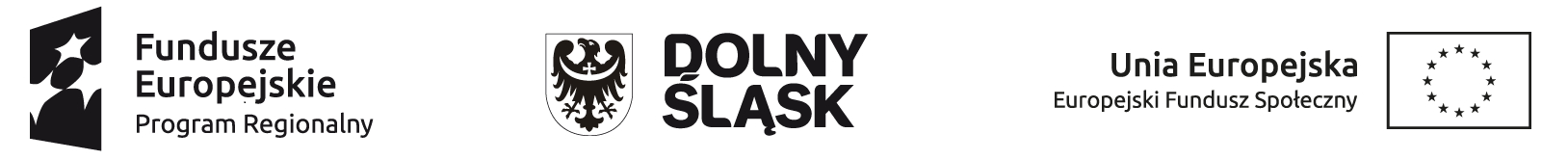 Załącznik nr 7 do Szczegółowego opisu osi priorytetowych RPO WD 2014-2020 z dnia  19 lutego 2018 r.   Zasady kwalifikowalności wydatków finansowanych z Europejskiego Funduszu Rozwoju Regionalnego w ramach Regionalnego Programu Operacyjnego Województwa Dolnośląskiego 2014-2020Wykaz skrótów1) EFRR – Europejski Fundusz Rozwoju Regionalnego;2) MR – Ministerstwo Rozwoju 3) RPO WD 2014-2020 – Regionalny Program Operacyjny Województwa Dolnośląskiego 2014-2020; 4) IZ RPO WD – Instytucja Zarządzająca Regionalnym Programem Operacyjnym Województwa Dolnośląskiego 2014-2020;5) IP RPO WD – Instytucja Pośrednicząca w ramach Regionalnego Programem Operacyjnego Województwa Dolnośląskiego 2014-2020.Cel i zakres regulacji oraz obowiązywania zasad Warunki, o których mowa w niniejszych zasadach, są zgodne w szczególności z:a) przepisami Rozdziału III Kwalifikowalność wydatków i trwałość w Tytule VII Wsparcie finansowe z EFSI rozporządzenia Parlamentu Europejskiego i Rady (UE) nr 1303/2013 z dnia 17 grudnia 2013 r. ustanawiającego wspólne przepisy dotyczące Europejskiego Funduszu Rozwoju Regionalnego, Europejskiego Funduszu Społecznego, Funduszu Spójności, Europejskiego Funduszu Rolnego na rzecz Rozwoju Obszarów Wiejskich oraz Europejskiego Funduszu Morskiego i Rybackiego oraz ustanawiającego przepisy ogólne dotyczące Europejskiego Funduszu Rozwoju Regionalnego, Europejskiego Funduszu Społecznego, Funduszu Spójności i Europejskiego Funduszu Morskiego i Rybackiego oraz uchylającego rozporządzenie Rady (WE) nr 1083/2006 (Dz. Urz. UE L 347 z 20.12.2013, str. 320, z późn. zm.), [„rozporządzeniem ogólnym”], b) rozporządzeniem Parlamentu Europejskiego i Rady (UE) nr 1301/2013 z dnia 17 grudnia 2013 r. w sprawie Europejskiego Funduszu Rozwoju Regionalnego i przepisów szczególnych dotyczących celu „Inwestycje na rzecz wzrostu i zatrudnienia” oraz w sprawie uchylenia rozporządzenia (WE) nr 1080/2006 (Dz. Urz. UE L 347 z 20.12.2013, str. 289) [„rozporządzeniem EFRR”], c) „Wytycznymi w zakresie kwalifikowalności wydatków w ramach Europejskiego Funduszu Rozwoju Regionalnego, Europejskiego Funduszu Społecznego oraz Funduszu Spójności na lata 2014-2020” [dalej: „wytycznymi horyzontalnymi”].Podstawowym dokumentem w zakresie kwalifikowalności wydatków w RPO WD 2014-2020 są wytyczne horyzontalne – „Wytyczne w zakresie kwalifikowalności wydatków w ramach Europejskiego Funduszu Rozwoju Regionalnego, Europejskiego Funduszu Społecznego oraz Funduszu Spójności na lata 2014-2020” wydane przez Ministra Rozwoju i Finansów. Oznacza to, że zapisy ww. wytycznych horyzontalnych mają bezpośrednie zastosowanie we wdrażaniu RPO WD 2014-2020 (w części finansowanej z EFRR), z zastrzeżeniem zapisów niniejszych zasad które  zawierają dodatkowe ograniczenia lub wskazują na niekwalifikowalność w zakresie poszczególnych kategorii wydatków wiążące dla Wnioskodawców i Beneficjentów RPO WD 2014-2020. Zasady mają zastosowanie do wydatków ponoszonych zarówno w ramach współfinansowania krajowego (w tym wkładu własnego), jak i ze środków unijnych w ramach realizacji projektu współfinansowanego z Europejskiego Funduszu Rozwoju Regionalnego (EFRR) w ramach RPO WD (wyłącznie w ramach Osi Priorytetowych 1 – 7). Zasady nie mają zastosowania do instrumentów finansowych.  W przypadku projektów objętych zasadami pomocy publicznej – w rozumieniu Traktatu o funkcjonowaniu Unii Europejskiej (art. 93, art. 106 ust. 2, art. 107 ust. 2 i 3) za kwalifikowalne uznaje się tylko te wydatki, które spełniają łącznie warunki określone w wytycznych i warunki wynikające z odpowiednich regulacji w zakresie pomocy publicznej, przyjętych na poziomie unijnym lub krajowym. W szczególności należy mieć na uwadze m.in.:rozporządzenie Komisji (UE) nr 651/2014 z dnia 17 czerwca 2014 r. uznające niektóre rodzaje pomocy za zgodne z rynkiem wewnętrznym w zastosowaniu art. 107 i 108 Traktatu (Dz. Urz. UE L 187/1 z 26.6.2014, str. 1), , z późn. zm.,Zawiadomienie Komisji w sprawie pojęcia pomocy państwa w rozumieniu art. 107 ust. 1 Traktatu o funkcjonowaniu Unii Europejskiej (Dz. Urz. UE C 262/1 z 19.7.2016),rozporządzenie Parlamentu Europejskiego i Rady nr 1370/2007 z 23 października 2007 r. dotyczące usług publicznych w zakresie kolejowego i drogowego transportu pasażerskiego oraz uchylające rozporządzenia Rady (EWG) nr 1191/69 i (EWG) nr 1107/70 (Dz. Urz. L 315/1 z 3.12.2007, str. 1), decyzję Komisji z 20 grudnia 2011 r. w sprawie stosowania art. 106 ust. 2 Traktatu o funkcjonowaniu Unii Europejskiej do pomocy państwa w formie rekompensaty z tytułu świadczenia usług publicznych, przyznanej przedsiębiorstwom zobowiązanym do wykonywania usług świadczonych w ogólnym interesie gospodarczym (Dz. Urz. UE L 7/3 z 11.1.2012, str. 3). Do celów niniejszych zasad uznaje się, że pomoc publiczna obejmuje także pomoc de minimis w rozumieniu rozporządzenia Komisji (UE) nr 1407/2013 z  dnia  18  grudnia  2013  r. w  sprawie  stosowania  art.  107  i  108  Traktatu  o  funkcjonowaniu  Unii  Europejskiej  do  pomocy  de minimis (Dz. Urz. UE L 352, 24.12.2013, s. 1) oraz rozporządzenia Komisji (UE) nr 360/2012 z dnia 25 kwietnia 2012 r. w sprawie stosowania art. 107 i 108 Traktatu o funkcjonowaniu Unii Europejskiej do pomocy de minimis przyznawanej przedsiębiorstwom wykonującym usługi świadczone w ogólnym interesie gospodarczym (Dz. Urz. L 114/8 z 26.4.2012). Warunki i procedury pomniejszania wydatków kwalifikowalnych o dochód wygenerowany po zakończeniu projektu są określone w wytycznych ministra właściwego do spraw rozwoju regionalnego w zakresie zagadnień związanych z przygotowaniem projektów inwestycyjnych, w tym projektów generujących dochód i projektów hybrydowych na lata 2014-2020.Wydatki niekwalifikowalneNiniejszy punkt określa wydatki niekwalifikowalne finansowane z Europejskiego Funduszu Rozwoju Regionalnego w ramach Regionalnego Programu Operacyjnego Województwa Dolnośląskiego 2014-2020 – ogólne kategorie wydatków oraz szczegółowe zapisy dotyczące poszczególnych Działań. Dla niektórych kategorii wydatków wskazano dodatkowo okres obowiązywania. Dotyczy to przypadków wprowadzenia danej kategorii wydatku, jej zmiany bądź usunięcia – w kolejnych wersjach dokumentu określającego kwalifikowalność wydatków w ramach RPO WD w zakresie EFRR, tj. w Załączniku nr 6 do SZOOP – „Zasadach kwalifikowalności wydatków w RPO WD 2014-2020”, przyjętym w dniu 14.09.2015 r. a następnie w „Wytycznych programowych w zakresie kwalifikowalności wydatków finansowanych z Europejskiego Funduszu Rozwoju Regionalnego w ramach Regionalnego Programu Operacyjnego Województwa Dolnośląskiego 2014-2020” (które zastąpiły Załącznik nr 6 do SZOOP), obowiązujących od dnia 21.11.2016 r. Wskazane w przypisach daty odnoszą się do momentu zatwierdzenia właściwej wersji ww. dokumentu – wprowadzającej, zmieniającej bądź znoszącej określone zapisy.Jeśli nie wskazano inaczej, określone w niniejszym dokumencie limity dla poszczególnych kategorii wydatków weryfikowane są na etapie oceny wniosku o dofinansowanie, w trakcie realizacji projektu (poprzez weryfikację wniosków o płatność oraz w trakcie kontroli projektu), jak i po jego zakończeniu w zakresie obowiązków nałożonych na Beneficjenta umową o dofinansowanie oraz wynikających z przepisów prawa.3.1 Ogólne kategorie wydatków mające zastosowanie dla Osi priorytetowych 1 – 7 z wyłączeniem instrumentów finansowychZwiększenie wysokości kosztów kwalifikowalnych w toku realizacji projektu przez Beneficjenta, niezależnie od przyczyny tego zwiększenia, nie stanowi dla Beneficjenta podstawy do roszczeń o zwiększenie kwoty dofinansowania przyznanego w umowie o dofinansowanie projektu. Wniosek o zwiększenie dofinansowania jest rozpatrywany indywidualnie dla każdego przypadku, a podejmując decyzję właściwa instytucja bierze pod uwagę również dostępność środków w ramach danego Działania/Poddziałania/Osi priorytetowej.3.2 Szczegółowe zapisy dotyczące poszczególnych Działań – wydatki niekwalifikowalneDla danego projektu zastosowanie mają tylko te wyłączenia specyficzne dla Działania/typu projektu, w ramach którego realizowany jest projekt.Działanie 1.1 Wzmacnianie potencjału B+R i wdrożeniowego uczelni i jednostek naukowych:Koszty wynagrodzeń. Wydatki osobowe związane z zarządzaniem projektem i realizacją projektu.Wydatki na obsługę techniczną/koszty utrzymania.Wydatki na infrastrukturę do badań podstawowych, jeśli nie jest ona zgodna z zakresem regionalnych strategii inteligentnej specjalizacji i nie ma uzasadnienia, w jaki sposób rezultaty projektu mogą się przełożyć na rozwój regionu.Wydatki na infrastrukturę TIK jeśli nie zostanie uzasadniona ich celowość w kontekście planowanej działalności Wnioskodawcy w zakresie B+R. Działanie 1.2 Innowacyjne przedsiębiorstwa:1.2 A:Wydatki na budowę, przebudowę, odbudowę, rozbudowę, nadbudowę obiektu budowlanego przekraczające 50% całkowitych wydatków kwalifikowalnych projektu.Wkład niepieniężny stanowiący część wkładu własnego przekraczający 10% całkowitych wydatków kwalifikowalnych.Wydatki związane z działaniami informacyjno-promocyjnymi projektu.1.2 B:Wkład niepieniężny stanowiący część wkładu własnego przekraczający 10% całkowitych wydatków kwalifikowalnych.Szacunkowe koszty płacy wynikające z utworzenia miejsc pracy w następstwie inwestycji początkowej.Połączenie kosztów wchodzących w zakres art. 14 GBER ust. 4 lit. a) i b). Wydatki na budowę, przebudowę, odbudowę, rozbudowę, nadbudowę obiektu budowlanego przekraczające 50% całkowitych wydatków kwalifikowalnych projektu.Wydatki związane z działaniami informacyjno-promocyjnymi projektu.1.2 C:Wydatki ponoszone przez Beneficjenta projektu grantowego (Grantodawcę) przekraczające 15% całkowitych wydatków kwalifikowalnych projektu grantowego.1.2 D:  Wydatki na budowę, przebudowę, odbudowę, rozbudowę, nadbudowę obiektu budowlanego przekraczające 50% całkowitych wydatków kwalifikowalnych projektu.Wydatki na uzyskanie certyfikatów jakości dla instytucji, które zarządzają IOB.Wydatki na wynagrodzenia będące efektem tworzenia nowych miejsc pracy. Ze wsparcia wyłączone są wydatki na infrastrukturę administracyjną (np. o charakterze biurowym).Wydatki związane z działaniami informacyjno-promocyjnymi projektu.Działanie 1.3 Rozwój przedsiębiorczości:1.3 A:Wydatki na wewnętrzną infrastrukturę komunikacyjną przewyższające 49% wartości projektu.Wydatki na zewnętrzną infrastrukturę komunikacyjną (drogi dojazdowe do terenów inwestycyjnych będących przedmiotem projektu).Wydatki na zakup używanych środków trwałych innych niż budynki.Wydatki na wynagrodzenia będące efektem tworzenia nowych miejsc pracy. Wydatki na zakup środków transportu i urządzeń transportowych.1.3 B: Wydatki na zakup używanych środków trwałych innych niż budynki.Wydatki na uzyskanie certyfikatów jakości dla instytucji, które zarządzają infrastrukturą dla przedsiębiorstw.Wydatki na wynagrodzenia będące efektem tworzenia nowych miejsc pracy. Wydatki na zakup środków transportu i urządzeń transportowych. 1.3 C:Wydatki na uzyskanie przez IOB certyfikatów potwierdzających standard świadczonych usług doradczych.Wydatki na wynagrodzenia będące efektem tworzenia nowych miejsc pracy. Wydatki ponoszone przez Beneficjenta projektu grantowego (Grantodawcę) przekraczające 15% całkowitych wydatków kwalifikowalnych projektu grantowego.Działanie 1.4 Internacjonalizacja przedsiębiorstw:1.4 A: Wydatki związane z działaniami informacyjno-promocyjnymi projektu.1.4 B ab: Wydatki na usługi będące w zakresie działania 1.4 A a. Wydatki na roboty budowlane, materiały budowlane, niezbędne do budowy, przebudowy i rozbudowy budynków, zakup budynków i budowli oraz gruntów, a także nieruchomości zabudowanej.W przypadku wyjazdów biznesowych wydatkami niekwalifikowalnymi są wydatki analogiczne jak w działaniu 1.4 B c.Wydatki na wynagrodzenia będące efektem tworzenia nowych miejsc pracy.Wydatki związane z działaniami informacyjno-promocyjnymi projektu.1.4 B c: Wydatki na usługi będące w zakresie działania 1.4 A b.Podróże służbowe przedstawicieli Beneficjenta uczestniczących w imprezach wystawienniczych i targowych (transport, diety), powyżej 5 osób. Koszty podróży inne niż ryczałtowe określone w odpowiednich przepisach prawa oraz inne niż bilety. Dotacje na udział w targach/wystawach/misjach dla przedsiębiorców mających siedzibę lub prowadzących działalność gospodarczą poza granicami administracyjnymi województwa dolnośląskiego.Wydatki na udział w misji więcej niż 5 przedstawicieli jednego przedsiębiorcy oraz dwóch przedstawicieli Organizatora.Wydatki na przejazd, zakwaterowanie i diety przedstawicieli Organizatora misji (Beneficjenta) wcześniej niż 2 dni przed i później niż 1 dzień po misji gospodarczej.Zakwaterowanie przedstawicieli Beneficjenta wcześniej niż 1 dzień przed i później niż 1 dzień po targach, wystawach oraz powyżej 5 osób.Wydatki na udział w targach/misjach/wystawach poniesione przed złożeniem wniosku o dofinansowanie z wyłączeniem wydatków związanych z wpłatą zaliczki na udział w wydarzeniach gospodarczych (w szczególności rezerwacja powierzchni wystawienniczej, rezerwacja noclegu dla przedstawicieli Beneficjenta).Wydatki związane z działaniami informacyjno-promocyjnymi projektu.Działanie 1.5 Rozwój produktów i usług w MŚP:Wsparcie dotacyjne:Wydatki związane z bieżącymi naprawami maszyn/parku maszynowego. Budowa/przebudowa/rozbudowa/modernizacja nieruchomości zabudowanej powyżej 25% całkowitych wydatków kwalifikowalnych projektu. Wydatki przeznaczone na oprogramowanie dedykowane.Wydatki poniesione na budowę, przebudowę, rozbudowę, modernizację lub nabycie nieruchomości w celu prowadzenia działalności związanej z wynajmem  (nie dotyczy usług hotelarskich w rozumieniu art. 36 ustawy o usługach turystycznych). Wkład niepieniężny stanowiący część wkładu własnego przekraczający 10% całkowitych wydatków kwalifikowalnych.Wydatki związane z działaniami informacyjno-promocyjnymi projektu.Szacunkowe koszty płacy wynikające z utworzenia miejsc pracy w następstwie inwestycji początkowej.Połączenie kosztów wchodzących w zakres art. 14 GBER ust. 4 lit. a) i b). Działanie 2.1 Technologie informacyjno-komunikacyjne: Wydatki na utrzymanie dotychczasowej infrastruktury i wydatki bieżące: np. koszt dzierżawy łącz.Wydatki na usługi związane z np. prowadzeniem serwisu www, kont poczty elektronicznej, utrzymaniem/hostingiem/hotelingiem serwerów, rejestracją i utrzymaniem domen – powyżej 5% kosztów kwalifikowalnych projektów (nie dotyczy wydatków związanych 
z modelem chmury obliczeniowej).Koszty adaptacji pomieszczeń dla celów realizacji projektów powyżej 20% łącznych kosztów wynajmu lub utrzymania budynków (koszty utrzymania budynku stanowią łącznie wszystkie opłaty (koszty) ponoszone w celu utrzymania danego budynku. Metodologia wyliczenia przedmiotowych kosztów powinna odnosić się do kosztów w skali jednego roku). Materiały i inne środki nie stanowiące środków trwałych.Wydatki na sprzęt służący digitalizacji przekraczające 49% całkowitych wydatków kwalifikowalnych projektu.Środki transportu.Działanie 3.1 Produkcja i dystrybucja energii ze źródeł odnawialnych:Wydatki na budowę i/lub modernizację infrastruktury służącej produkcji energii pochodzącej z konwencjonalnych źródeł energii tj. paliw kopalnych (np. węgiel kamienny, węgiel brunatny, ropa naftowa, gaz ziemny).Wydatki związane z demontażem urządzeń służących produkcji energii pochodzącej z konwencjonalnych źródeł energii, tj. paliw kopalnych (np. węgiel kamienny, węgiel brunatny, ropa naftowa, gaz ziemny).Wydatki związane z przesyłem energii.Wydatki związane z zakupem środków transportu.Wydatki poniesione na infrastrukturę służącą do przyłączenia do najbliżej istniejącej sieci przekraczające 49% wartości całkowitych wydatków kwalifikowalnych projektu.Wydatki na wynagrodzenia będące efektem tworzenia nowych miejsc pracy. Wydatki ponoszone przez Beneficjenta projektu grantowego (Grantodawcę) przekraczające 15% całkowitych wydatków kwalifikowalnych projektu grantowego.Wydatki związane z działaniami informacyjno-promocyjnymi projektu.Działanie 3.2 Efektywność energetyczna w MŚP:Wydatki w ramach projektu dotyczące budynków mieszkalnych i użyteczności publicznej, których właścicielem jest JST lub są własnością jednostek, dla których podmiotem założycielskim jest JST. Nie dotyczy przedsiębiorstw, których większość udziałów lub akcji należy do JST.Wydatki na wynagrodzenia będące efektem tworzenia nowych miejsc pracy.Wydatki związane z działaniami informacyjno-promocyjnymi projektu. Wydatki na oświetlenie energooszczędne i wymianę innych urządzeń stanowiących wyposażenie budynku (np. windy, pompy) na energooszczędne, przekraczające wartość 10 % wydatków kwalifikowalnych w projekcie.Wydatki na roboty budowlane nie związane bezpośrednio z poprawą efektywności energetycznej (np. nie wynikające z audytu, dot. remontu sanitariatów, zmiana układu pomieszczeń, wyposażenie pomieszczeń w meble, remont/modernizacja klatki schodowej, remont/modernizacja instalacji w zakresie nie związanym bezpośrednio z poprawą efektywności energetycznej, zagospodarowanie terenu, itp.).Działanie 3.3 Efektywność energetyczna w budynkach użyteczności publicznej i sektorze mieszkaniowym:Wydatki na oświetlenie energooszczędne i wymianę innych urządzeń stanowiących wyposażenie budynku (np. windy, pompy) na energooszczędne, przekraczające wartość 10 % wydatków kwalifikowalnych w projekcie.Wydatki na podłączenie do sieci ciepłowniczej przewyższające 49% wydatków kwalifikowalnych w projekcie.Wydatki na wynagrodzenia będące efektem tworzenia nowych miejsc pracy. Wydatki na roboty budowlane nie związane bezpośrednio z poprawą efektywności energetycznej (np. nie wynikające z audytu, dot. remontu sanitariatów, zmiana układu pomieszczeń, wyposażenie pomieszczeń w meble, remont/modernizacja klatki schodowej, remont/modernizacja instalacji w zakresie nie związanym bezpośrednio z poprawą efektywności energetycznej, zagospodarowanie terenu, itp.).Działanie 3.4 Wdrażanie strategii niskoemisyjnych:Wydatki na inwestycje infrastruktury drogowej stanowiące element uzupełniający projektu przekraczające wartość 35% wartości wydatków kwalifikowalnych w projekcie.Wydatki, na te elementy projektu, których nie da się zmierzyć wskaźnikiem produktu lub rezultatu z SzOOP, np. wspólny bilet, stacja ładowania pojazdów elektrycznych – niekwalifikowalne są wydatki ponad limit 49%.Wydatki na zakup środków transportu nie spełniających europejskich norm dotyczących komunikacji zbiorowej (np. bezpieczeństwa, środowiskowych, technicznych).Wydatki na energooszczędne oświetlenie miejskie przekraczające wartość 49% wydatków kwalifikowalnych w projekcie.Powyższe limity nie podlegają sumowaniu, tzn. elementy uzupełniające muszą zawsze stanowić mniej niż 49% wydatków kwalifikowalnych w projekcie. Jeśli np. projekt składa się z budowy centrum przesiadkowego, drogi prowadzącej do centrum oraz oświetlenia miejskiego na innym obszarze, wówczas wydatki na centrum przesiadkowe powinny stanowić więcej niż 49% wydatków kwalifikowalnych, wydatki na drogę do 35% a pozostałą część wydatki na oświetlenie na innym obszarze, przy czym jeśli oświetlenie drogi jest obligatoryjne (wynika z przepisów prawa) to nie jest traktowane jako element projektu poświęconego oświetleniu lecz drogom).Działanie 3.5 Wysokosprawna Kogeneracja:•	Wydatki poniesione na wykonanie wewnętrznej instalacji odbiorczej z wyłączeniem sytuacji, w której wytwarzana energia służy m.in. zaspokojeniu potrzeb własnych.  Wydatki na wynagrodzenia będące efektem tworzenia nowych miejsc pracy. Wydatki na działania związane z utrzymaniem funkcjonowania źródła energii oraz zwykła wymiana części, które podlegałyby wymianie w trakcie zwykłego okresu eksploatacji przedmiotowej instalacji, nie prowadzące do wydłużenia przewidywanego okresu jej ekonomicznego wykorzystania. Wydatki związane z działaniami informacyjno-promocyjnymi projektu.Działanie 4.1 Gospodarka odpadami:Zakup środków transportu, z wyłączeniem specjalistycznych środków transportu odpadów.Wydatki poniesione na instalacje służące do odzysku energii z odpadów przekraczające 49% wartości całkowitych wydatków kwalifikowalnych projektu.Działanie 4.2 Gospodarka wodno-ściekowa:Zakup środków transportu, z wyłączeniem specjalistycznych środków transportu niezbędnych do prawidłowego funkcjonowania gospodarki wodno-ściekowej w aglomeracjach uwzględnionych w Krajowym Programie Oczyszczania Ścieków Komunalnych (KPOŚK) – od 2 do 10 tys. RLM.Wydatki na infrastrukturę wodociągową stanowiące powyżej 15% kosztów kwalifikowalnych całkowitych projektu regulującego gospodarkę wodno-ściekową na terenie aglomeracji uwzględnionej w Krajowym Programie Oczyszczania Ścieków Komunalnych (KPOŚK) – od 2 do 10 tys. RLM.Wydatki na infrastrukturę wodno-kanalizacyjną zlokalizowaną poza granicami aglomeracji uwzględnionej w Krajowym Programie Oczyszczania Ścieków Komunalnych (KPOŚK) – od 2 do 10 tys. RLM.Działanie 4.3 Dziedzictwo kulturowe:Wydatki związane z termomodernizacją, przekraczające 49% wartości całkowitych wydatków kwalifikowalnych projektu. Zakup (ruchomych i nieruchomych) dzieł sztuki, w tym m.in. nabycie praw do nich.Wydatki na infrastrukturę towarzyszącą (np. drogi, chodniki, parkingi) stanowiące powyżej 15% całkowitych kosztów kwalifikowalnych projektu. Działanie 4.4 Ochrona i udostępnianie zasobów przyrodniczych:Wydatki na wyposażenie parków krajobrazowych i rezerwatów nie przyczyniające się bezpośrednio do czynnej ochrony przyrody.Działanie 4.5 Bezpieczeństwo:W przypadku realizacji projektów na potrzeby systemu monitoringu i zagrożeń – wydatki na zakup używanego sprzętu i wyposażenia.W przypadku realizacji projektów na potrzeby służb ratowniczych – wydatki na zakup używanego sprzętu i wyposażenia oraz wydatki na budowę/przebudowę, remont, itp. infrastruktury niezbędnej do przechowywania zakupionego w ramach projektu sprzętu, stanowiące powyżej 25% całkowitych kosztów kwalifikowalnych projektu.Działanie 5.1 Drogowa dostępność transportowa:Wydatki na zakup (w tym leasing) sprzętu służącego do utrzymania lub remontu dróg.W przypadku projektów dotyczących budowy i przebudowy dróg niektóre wydatki na tzw. infrastrukturę towarzyszącą, stanowiącą wyposażenie techniczne dróg można uznać za kwalifikowalne zgodnie z poniższymi regułami:urządzenia odwadniające oraz odprowadzające wodę (np. rowy odwadniające, urządzenia ściekowe, kanalizacja deszczowa) – stanowią w całości wydatek kwalifikowalny;urządzenia oświetleniowe – stanowią w całości wydatek kwalifikowalny, jeśli obowiązek ich budowy lub instalacji wynika z przepisów prawa, w przeciwnym razie mogą stanowić wydatek kwalifikowalny do wysokości 25% wydatków kwalifikowalnych w projekcie;obiekty i urządzenia obsługi uczestników ruchu, takie jak zatoki postojowe, zatoki autobusowe, perony tramwajowe, pętle autobusowe, place do zawracania, mijanki, przejścia dla pieszych, punkty kontroli samochodów ciężarowych, miejsca obsługi podróżnych typu I o funkcji wypoczynkowej (MOP-I), mogą stanowić wydatek kwalifikowalny do wysokości 25% wydatków kwalifikowalnych w projekcie. Wydatki na MOP typu II i III o funkcji wypoczynkowo-usługowej mogą stanowić wydatek kwalifikowalny tylko w części wypoczynkowej odpowiadającej MOP-I do wysokości 25% wydatków kwalifikowalnych w projekcie. Wydatki na budowę miejsc poboru opłat (MPO) stanowią wydatek niekwalifikowalny;urządzenia techniczne drogi (np. bariery ochronne, ogrodzenie drogi i inne urządzenia zabezpieczające przed wkroczeniem zwierząt na drogę, osłony przeciwolśnieniowe, osłony przeciwwietrzne) mogą stanowić wydatek kwalifikowalny do wysokości 25% wydatków kwalifikowalnych w projekcie;Limity z punktów 2, 3 i 4 liczone są łącznie, tzn. wydatki w tych kategoriach w sumie nie mogą przekroczyć 25% wydatków kwalifikowalnych w projekcie.Wydatki związane z budową, przebudową, modernizacją i/lub remontem infrastruktury technicznej w pasie drogowym niezwiązanej z drogą (np. linie elektroenergetyczne wysokiego i niskiego napięcia oraz linie telekomunikacyjne, przewody kanalizacyjne niesłużące do odwodnienia drogi, gazowe, ciepłownicze i wodociągowe, urządzenia wodnych melioracji, urządzenia podziemne specjalnego przeznaczenia, ciągi transportowe) z wyłączeniem wydatków związanych z przeprowadzeniem robót budowlanych związanych z uniknięciem kolizji z sieciami istniejącymi w pasie drogowym.Działanie 5.2 System transportu kolejowego:Wydatki na remont i bieżące utrzymanie infrastruktury kolejowej. Wydatki na zakup środków transportu nieposiadających świadectwa/certyfikatu dopuszczenia określonego typu pojazdu kolejowego do eksploatacji na obszarze Rzeczypospolitej Polskiej (spełnienia wymogów np. bezpieczeństwa, środowiskowych, technicznych oraz dotyczących przewozu osób niepełnosprawnych), wydanych przez Urząd Transportu Kolejowego.Wydatki na infrastrukturę poza obszarem dworca lub przystanku kolejowego, która nie służy bezpośrednio podróżnym korzystającym z połączeń kolejowych na linii, którą obsługuje dworzec lub przystanek kolejowy.Wydatki związane z przedsięwzięciami związane z podniesieniem bezpieczeństwa przekraczające 25% wartości wydatków kwalifikowalnych w projekcie.W przypadku projektu kompleksowego, w którym obok infrastruktury liniowej realizowana jest infrastruktura punktowa – wydatki na infrastrukturę punktową przekraczające 15% wartości wydatków kwalifikowalnych w projekcie.Działanie 6.1 Inwestycje w infrastrukturę społeczną:Wydatki na inwestycje w części związanej z prowadzeniem działalności administracyjnej we wspieranych w projekcie budynkach.Wydatki na inwestycje w części związanej z prowadzeniem działalności gospodarczej nie związanej celem projektu we wspieranych w projekcie budynkach – w 6.1 C, D, E.Wydatki na termomodernizację przekraczające 49% wartości całkowitych wydatków kwalifikowalnych na pojedynczy budynek w projekcie.Wydatki na zagospodarowanie otoczenia w zieleń i drobną architekturę przekraczające 15 % wartości wydatków kwalifikowalnych – w 6.1 A, B, C.Wydatki na zagospodarowanie otoczenia w zieleń i drobną architekturę – w  6.1 D, E.Wydatki na infrastrukturę towarzyszącą (np. drogi, chodniki, parkingi).Wydatki dotyczące infrastruktury przedszkoli.Działanie 6.2 Inwestycje w infrastrukturę zdrowotną:Wydatki w zakresie ICT (oprogramowanie, sprzęt), przekraczające 49% wartości całkowitych wydatków kwalifikowalnych projektu.Wydatki dot. ICT (oprogramowanie, sprzęt) w zakresie w jakim związane są z realizacją działań wskazanych w Narzędziu 26 Policy Paper tj. upowszechnienie wymiany elektronicznej dokumentacji medycznej oraz Narzędziu 27 Policy Paper tj. upowszechnienie wykorzystania telemedycyny. Wydatki związane z termomodernizacją, przekraczające 49% wartości całkowitych wydatków kwalifikowalnych projektu.Wydatki na inwestycje polegające na dostosowaniu istniejącej infrastruktury do obowiązujących przepisów – chyba że ich realizacja jest uzasadniona z punktu widzenia poprawy efektywności (w tym kosztowej) i dostępu do świadczeń opieki zdrowotnej.Wydatki na budowę i modernizację parkingów, dróg dojazdowych i wewnętrznych.Wydatki związane z modernizacją i wyposażeniem części administracyjnej niezwiązanej z bezpośrednią obsługą pacjentów, z wyjątkiem projektów dotyczących zakupu i wdrożenia technologii informatyczno-komunikacyjnych. Wydatki związane z zakupem sprzętu medycznego, na którym będą świadczone usługi medyczne odpłatne, generujące przychód w projekcie.Wydatki na zagospodarowanie otoczenia w zieleń i drobną architekturę.Wydatki związane z pracami remontowo-budowlanymi  lub termomodernizacją, które nie są bezpośrednio i w całości związane z infrastrukturą przeznaczoną do udzielania świadczeń zdrowotnych w ramach poszczególnych narzędzi Policy Paper oraz/lub jednostek chorobowych określonych  w ogłoszeniu o naborze – szczegółowe uregulowania zawarte są w regulaminach konkursów.Wydatki związane z zakupem oprogramowania i sprzętu IT, który to sprzęt nie jest bezpośrednio i w całości związany z zakresem wsparcia w ramach poszczególnych narzędzi Policy Paper oraz/lub jednostek chorobowych określonych  w ogłoszeniu o naborze –  szczegółowe uregulowania zawarte są w regulaminach konkursów.Działanie 6.3 Rewitalizacja zdegradowanych obszarów:Wydatki na remont, odnowę części usługowej, produkcyjnej itp., związanej z prowadzeniem działalności gospodarczej we wspieranych w projekcie budynkach mieszkalnych (schemat 6.3 B).Wydatki na remont, odnowę części związanej z prowadzeniem działalności administracyjnej we wspieranych w projekcie budynkach .Wydatki na części związane z prowadzeniem działalności administracyjnej we wspieranych w projekcie budynkach/obiektach (schemat 6.3 A oraz schemat 6.3 B) .wydatki na uzbrojenie terenów inwestycyjnych.Wydatki na termomodernizację przekraczające 49% wartości całkowitych wydatków kwalifikowalnych na pojedynczy budynek w projekcie.Działanie 7.1 Inwestycje w edukację przedszkolną, podstawową i gimnazjalną:Wydatki związane z termomodernizacją przekraczające 49% wartości całkowitych wydatków kwalifikowalnych na pojedynczy budynek w projekcie.Wydatki związane z zakupem placów zabaw przekraczające 49% wartości całkowitych wydatków kwalifikowalnych projektu.Wydatki dotyczące infrastruktury żłobków.Koszty zagospodarowania terenu wokół przedszkoli, szkół i placówek oraz budowy dróg dojazdowych, wewnętrznych i parkingów.Wydatki na infrastrukturę przedszkolną w przypadku naborów skierowanych do szkół.Wydatki na infrastrukturę szkolną w przypadku naborów skierowanych do przedszkoli.Wydatki na infrastrukturę szkół ponadgimnazjalnych.Wydatki na zakup używanych środków trwałych.Wydatki związane z wyposażeniem części administracyjnej.Działanie 7.2 Inwestycje w edukację ponadgimnazjalną, w tym zawodową:Wydatki związane z termomodernizacją przekraczające 49% wartości całkowitych wydatków kwalifikowalnych projektu.Wydatki ponoszone na infrastrukturę oraz zakup wyposażenia wykorzystywanego na potrzeby kształcenia ustawicznego.Wydatki na infrastrukturę szkolnictwa ponadgimnazjalnego zawodowego 
w przypadku naborów skierowanych do szkolnictwa ponadgimnazjalnego ogólnego.Wydatki na infrastrukturę szkolnictwa ponadgimnazjalnego ogólnego w przypadku naborów skierowanych do szkolnictwo ponadgimnazjalnego zawodowego.Wydatki ponoszone na budowę nowych obiektów nie służących praktycznej nauce zawodu oraz rozbudowę obiektów nie służących praktycznej nauce zawodu o budynki trwale nie połączone z istniejącym już obiektem.Koszty zagospodarowania terenu wokół szkół i placówek oraz budowa dróg dojazdowych, wewnętrznych i parkingów.Wydatki związane z wyposażeniem części administracyjnej.Wydatki na zakup używanych środków trwałych.RODZAJ WYDATKUWYDATKI NIEKWALIFIKOWALNEZasięg terytorialnyKwalifikowalność projektów:Projekt współfinansowany z EFRR w ramach RPO WD 2014-2020 musi być realizowany w granicach administracyjnych województwa dolnośląskiego (poziom NUTS 2).Reguła ta nie ma zastosowania w przypadku Działania 1.4 Internacjonalizacja przedsiębiorstw – projekty, których celem jest promocja, Działania 4.1 Gospodarka odpadami oraz Działania 5.2 System transportu kolejowego, zasady realizacji których zapisano bezpośrednio w RPO WD 2014-2020.Kwalifikowalność wydatków:Niekwalifikowalne są wydatki poniesione na projekt realizowany poza granicami administracyjnymi województwa dolnośląskiego (poziom NUTS 2). Reguła ta nie ma zastosowania w przypadku Działania 1.4 Internacjonalizacja przedsiębiorstw, projekty, których celem jest promocja, Działania 4.1 Gospodarka odpadami, Działania 5.1 Drogowa dostępność transportowa oraz Działania 5.2 System transportu kolejowego, zasady realizacji których zapisano bezpośrednio w RPO WD 2014 – 2020. W przypadku przedsiębiorców (rozumianych zgodnie z ustawą o swobodzie działalności gospodarczej), niekwalifikowalne są wydatki poniesione przez Wnioskodawców nie posiadających co najmniej zakładu lub oddziału w granicach administracyjnych województwa dolnośląskiego przynajmniej od momentu wypłaty pomocy do zakończenia okresu trwałości projektu.Ramy czasowe kwalifikowalności/pomoc publicznaWydatki poniesione:przed 1 stycznia 2014 r.;po 31 grudnia 2023 r. (na poziomie Programu) oraz 
w terminie niezgodnym z umową o dofinansowanie projektu;niezgodnie z terminami określonymi w programach pomocowych lub aktach prawnych.Faktyczny okres kwalifikowania wydatków dla danego projektu zostanie określony w umowie o dofinansowanie projektu, która określi zarówno początkową, jak i końcową datę kwalifikowalności wydatków. Wydatki poniesione po okresie kwalifikowalności określonym w umowie stanowią wydatki niekwalifikowalne.Okres realizacji projektu określony w umowie nie może wykraczać poza daty graniczne wyżej określone.Przygotowanie dokumentacji projektuWydatki na przygotowanie dokumentacji projektu (wymaganej prawem krajowym lub wspólnotowym bądź przez IZ RPO WD) przekraczające 8% wartości całkowitych wydatków kwalifikowalnych projektu. Limit ten weryfikowany jest jednorazowo na etapie oceny wniosku o dofinansowanie. Wydatki poniesione na dokumenty o charakterze planistycznym, takie jak Lokalny Plan Rewitalizacji czy Program Gospodarki Niskoemisyjnej, nie mogą stanowić kosztów kwalifikowalnych w projekcie. Ograniczenie procentowe nie dotyczy projektów grantowych,  dla których stosowne uregulowania znajdą się w regulaminach konkursów.---------------------------------------------------------------------------------------Wydatkiem kwalifikowalnym może być w szczególności wydatek poniesiony na opracowanie dokumentacji związanej 
z przygotowaniem projektu:biznesplanu, studium wykonalności (w przypadku, gdy ten sam wykonawca będzie w ramach jednego zamówienia opracowywał również niekwalifikowalną dokumentację projektową, np. formularz wniosku o dofinansowanie/wniosek o potwierdzenie wkładu finansowego w przypadku projektów dużych, warunkiem kwalifikowalności biznesplanu/studium wykonalności będzie rozbicie w umowie z tymże wykonawcą kosztów na dokumentację kwalifikowalną oraz niekwalifikowalną. Ww. rozbicie kosztów należy również zastosować na etapie rozliczania, tj. na fakturze lub innym dokumencie księgowym o równoważnej wartości dowodowej);mapy lub szkiców sytuujących projekt;innej dokumentacji technicznej lub finansowej niezbędnej do realizacji projektu (np. projekt budowlany, raport oddziaływania na środowisko, ekspertyzy).Niekwalifikowalne są wydatki na wypełnienie formularza wniosku o dofinansowania oraz wniosku o potwierdzenie wkładu finansowego w przypadku dużych projektów.VATPodatek VAT, który może być odzyskany na podstawie przepisów krajowych stanowi wydatek niekwalifikowalny.Podatek VAT w stosunku do wydatków, dla których Beneficjent odlicza ten podatek częściowo na podstawie art. 86/art. 90 ustawy o VAT, jest kwalifikowalny, o ile Beneficjent ustanowi dla projektu przejrzysty systemy ewidencjonowania i rozliczania tego podatku i będzie w stanie udowodnić w sposób niebudzący wątpliwości, w jakiej części oraz w jakim zakresie VAT w projekcie może być kwalifikowalny.Wkład niepieniężnyNiekwalifikowalnym jest wkład niepieniężny: stanowiący wkład niepieniężny w innym projekcie; w przypadku którego Wnioskodawca/Beneficjent nie udowodni, że w wyniku wniesienia do projektu dóbr stanowiących ten wkład utraci możliwość ich wykorzystywania w dotychczasowy sposób. 
W uzasadnionych przypadkach IZ RPO WD/IP RPO WD może odstąpić od konieczności zachowania powyższej zasady, o ile Wnioskodawca przedstawi ekonomiczne uzasadnienie proponowanego rozwiązania i uzasadnienie to zostanie zaakceptowane przez IZ RPO WD/IP RPO WD;który nie został wyceniony przez uprawniony i niezależny od Beneficjenta podmiot, zgodnie z obowiązującym w tym zakresie prawem (nie dotyczy pracy wolontariusza);dla którego Wnioskodawca/Beneficjent nie przedstawi aktualnej wyceny/operatu szacunkowego;którego wartość nie znajdzie odzwierciedlenia w księgach rachunkowych/wyodrębnionej dla projektu ewidencji. 
W przypadku, gdy dowód księgowy będzie opiewał na wartość niższą, niż wniesiony do projektu wkład niepieniężny – wkład niepieniężny będzie rozliczony do wysokości wynikającej z dowodu księgowego, chyba że aktualna wartość rynkowa potwierdzona operatem/wyceną jest niższa, niż ta widniejąca na dowodzie księgowym – wówczas wkład niepieniężny będzie mógł być rozliczony do wysokości wskazanej w operacie szacunkowym/ wycenie.Wydatki na ubezpieczenie nieobowiązkoweWydatki na ubezpieczenia nieobowiązkowe stanowią wydatek niekwalifikowalny. Wydatki poniesione na dodatkowe zabezpieczenie zaliczkiWydatki poniesione na ustanowienie i wniesienie dodatkowego zabezpieczenia zaliczki są niekwalifikowalne z zastrzeżeniem poniższych zapisów. W ramach projektu grantowego kwalifikowalne są wydatki związane z jednokrotnym wniesieniem (w jednej lub kilku formach) przez Beneficjenta (Grantodawcę) dodatkowego zabezpieczenia zaliczki. Koszt aktualizacji w/w zabezpieczenia w projekcie grantowym jest wydatkiem niekwalifikowalnym, chyba, że konieczność jej dokonania wynika z przyczyn niezależnych od beneficjenta, a i IZ RPO WD/IP wyraziła zgodę na kwalifikowalność tego wydatku. Wydatki związane z realizacją projektuNiekwalifikowalne są: wydatki na usługi w zakresie księgowości;wydatki na usługi w zakresie audytu, o ile ich poniesienie nie jest wymagane przez IZ RPO/IP RPO bądź nie wynika ze specyfiki projektu i nie jest wymagane przepisami prawa;wydatki na ewaluację.Wydatki/koszty osobowe związane z zarządzaniem projektemKwalifikowalne są wydatki związane z wynagrodzeniem osoby wykonującej – na podstawie stosunku pracy w oparciu o przepisy kodeksu pracy lub na podstawie umowy cywilnoprawnej bądź innej nienazwanej w oparciu o przepisy kodeksu cywilnego – na rzecz Beneficjenta, partnera w projekcie lub podmiotu realizującego projekt czynności związane z zarządzaniem projektem, nieprzekraczające 1% całkowitych wydatków kwalifikowalnych w ramach projektu (2% dla projektów o wartości poniżej 500 000 PLN wydatków kwalifikowalnych) i nie przekraczające 5 000 PLN brutto miesięcznie. Limit 5 000 PLN brutto miesięcznie jest liczony na poziomie projektu, niezależnie od ilości osób zaangażowanych w zarządzanie projektem. Przy czym kwalifikowalne mogą być wydatki osobowe związane z wynagrodzeniem ww. osób przy wykonywaniu ww. czynności w projekcie, jeżeli łącznie spełnione zostaną m.in. następujące warunki:ww. osoba jest bezpośrednio zaangażowana w wykonywanie ww. czynności w ramach projektu;mogą być uwzględniane tylko te ww. osoby, które w co najmniej 25% czasu w danym okresie rozliczeniowym wykonują zadania kwalifikowalne w ramach projektu; wówczas za kwalifikowalną może być uznana ta część wynagrodzenia, która odpowiada procentowemu bezpośredniemu zaangażowaniu ww. osoby w wykonywanie czynności w ramach projektu;wydatki ponoszone są wyłącznie w okresie realizacji projektu oraz za okres, w którym ww. osoba wykonywała faktycznie czynności związane w ramach projektu.Ze względu na specyficzny charakter niektórych projektów, gdzie koszty zarządzania stanowią istotny element projektu, limit wydatków wzrasta do 3% bez ograniczenia w kwocie miesięcznej. Specyfika ta dotyczy projektów realizowanych w ramach następujących schematów:1.4 Bc i C.Katalog schematów może być przez IZ RPO WD uzupełniany w trakcie wdrażania programu.Powyższe ograniczenia nie dotyczą projektów grantowych, dla których stosowne uregulowania znajdą się w regulaminach konkursów.W przypadku, gdy zarządzanie projektem jest wykonywane przez podmiot wybrany zgodnie z zasadą udzielania zamówień (zasadą udzielania zamówień do 20 000 zł, zasadą udzielania zamówień od 20 000 zł do 50 000 zł, zasadą konkurencyjności/ustawą Prawo zamówień publicznych) wydatki dotyczące jego wynagrodzenia są kwalifikowalne w takiej wysokości, jaka wynika z podpisanej umowy.Wydatki/koszty osobowe związane 
z zaangażowaniem personelu (kadry merytorycznej)Koszty związane z wynagrodzeniem personelu są kwalifikowane w ramach projektu, o ile wynika to ze specyfiki projektu, na warunkach określonych w „Wytycznych w zakresie kwalifikowalności wydatków w ramach Europejskiego Funduszu Rozwoju Regionalnego, Europejskiego Funduszu Społecznego oraz Funduszu Spójności na lata 2014-2020”.Koszty bieżącego utrzymania/koszty wyposażenia stanowiska pracy (jeżeli nie jest to celem projektu)/koszty operacyjne/bieżąceKoszty bieżącego utrzymania/koszty wyposażenia stanowiska pracy (jeżeli nie jest to celem projektu)/ koszty operacyjne/bieżące stanowią wydatki niekwalifikowalne.Powyższe ograniczenia nie dotyczą projektów grantowych, dla których stosowne uregulowania znajdą się w regulaminach konkursów.Wydatki związane 
z działaniami informacyjno-promocyjnymi projektuWydatki związane z działaniami informacyjno-promocyjnymi przekraczające 2% wydatków kwalifikowalnych dla projektów o wartości poniżej 500 000 PLN wydatków kwalifikowalnych lub 1% dla projektów o wartości wydatków kwalifikowalnych nie niższych niż 500 000 PLN. Limit weryfikowany jest jednorazowo w momencie oceny wniosku o dofinansowanie. Powyższe ograniczenia nie dotyczą projektów grantowych, dla których stosowne uregulowania znajdą się w regulaminach konkursów.RezerwaRezerwa na wypadek przekroczenia ilości robót oszacowanych w przedmiarze lub na pokrycie nieprzewidzianych wydatków w projekcie bądź inne nieprzewidziane wydatki w projekcie.Płatności kartąPłatności dokonywane kartą płatniczą, która nie jest powiązana z rachunkiem Beneficjenta/podmiotu realizującego projekt.Zwiększenie wynagrodzeniaZwiększenie wynagrodzenia wykonawcy na skutek:wydatków wynikających z zastosowania mechanizmu waloryzacji ceny,  wydatków wynikających ze zwiększenia wynagrodzenia wykonawcy dokonanego w drodze porozumienia, ugody sądowej oraz orzeczenia sądu, o którym mowa 
w art. 3571 Kodeksu cywilnego,wydatków wynikających ze zwiększenia wynagrodzenia ryczałtowego na mocy wyroku sądu, o którym mowa w art. 632 § 2 Kodeksu cywilnego.stanowi wydatek kwalifikowalny. Zwiększenie wynagrodzenia, o którym mowa powyżej nie powoduje automatycznego zwiększenia kwoty dofinansowania przyznanego w umowie.Cross-financingWydatki przekraczające wartość 10% całkowitych wydatków kwalifikowalnych w projekcie, chyba że w działaniu przewidziano inny poziom. Pod warunkiem uzyskania uprzedniej zgody IZ RPO WD, uzasadnione wydatki ponad limit są kwalifikowalne.Zakup gruntuWydatek poniesiony przed złożeniem wniosku o dofinansowanie na zakup gruntu (zabudowanego i niezabudowanego) w projektach objętych pomocą publiczną, w tym częściowo objętych pomocą publiczną – tam gdzie występuje efekt zachęty 